SEVERNA EVROPAIz zgornjega zemljevida v spodnjega prepiši imena držav in glavnih mest.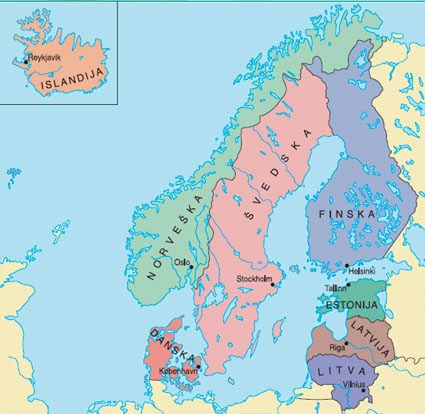 Dopolni tabelo tako, da glavnemu mestu dodaš ime države.Pomagaj si z učbenikom stran 80.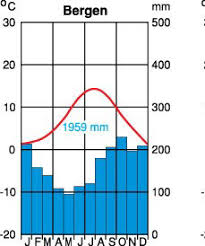 KLIMOGRAMPadavin je _______________, najnižja temperatura: __________, najvišja: ____________.Doline v Severni Evropi so lahko rečne(v obliki črke » V«) ali ledeniške(v obliki črke« U).Na črte napiši, ali je dolina rečna ali ledeniška(učbenik stran 82)2: _____________________, 2: _____________________, 3: ___________________.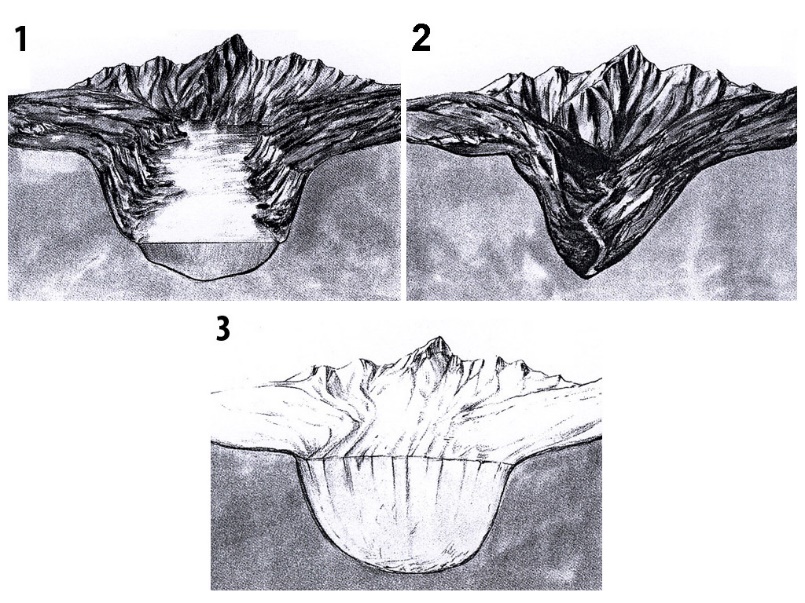 Fotografija prikazuje: ________________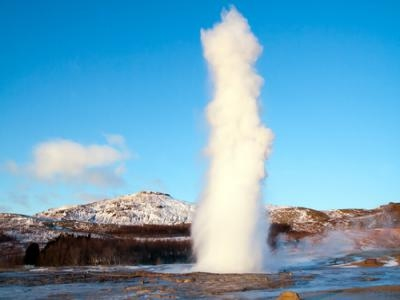 DržavaGlavno mestoIslandijaReykjavikKobnhavnHelsinkiVilnaRigaTallinStockholm